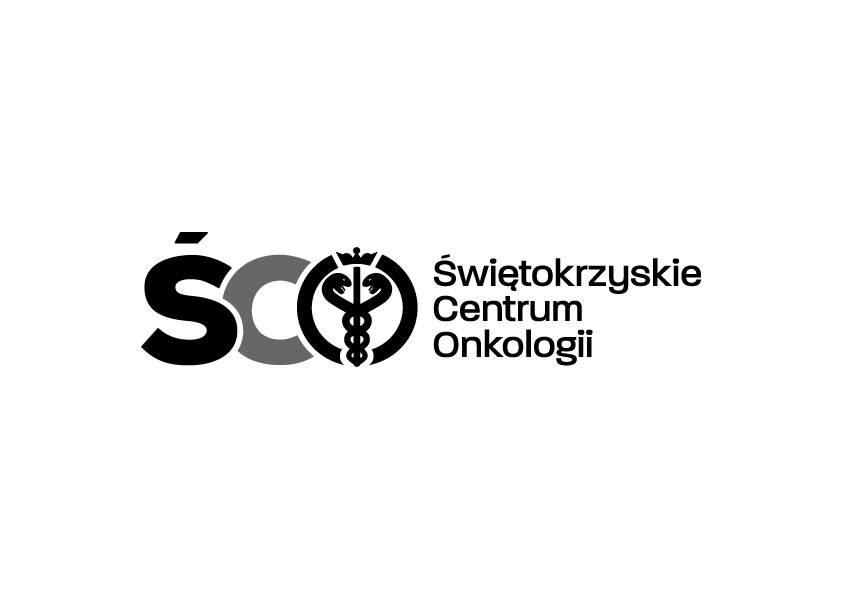 Adres: ul. Artwińskiego, 25-734 Kielce, Sekcja Zamówień Publicznychtel.: 41 36-74-474 fax.: 41 36-74-071/481strona www: http://www.onkol.kielce.pl/ e-mail: zampubl@onkol.kielce.plZAWIADOMIENIE O WYBORZE NAJKORZYSTNIEJSZYCH  OFERTDot.: postępowania na zakup wraz z dostawą materiałów zużywalnych  dla Zakładu Inżynierii Genetycznej  Świętokrzyskiego Centrum Onkologii w Kielcach.Ogłoszenie o zamówieniu zostało opublikowane w Biuletynie Zamówień Publicznych pod numerem: 2023/BZP 00545561 w dniu 12.12.2023 r. 	Dyrekcja Świętokrzyskiego Centrum Onkologii w Kielcach uprzejmie informuje, że zatwierdziła propozycję osób wykonujących czynności w postępowaniu o zamówienie publiczne w trybie podstawowym bez negocjacji, o którym mowa w art. 275 pkt 1 ustawy Pzp, którego przedmiotem jest zakup wraz z dostawą materiałów zużywalnych  dla Zakładu Inżynierii Genetycznej  Świętokrzyskiego Centrum Onkologii w Kielcach.           Biorąc pod uwagę warunki przedstawione w złożonych ofertach, na podstawie kryteriów oceny określonych w SWZ, zgodnie z art. 239 ust. 1 ustawy Prawo zamówień publicznych, wybrano ofertę najkorzystniejszą w zakresie:Pakietu nr 1 Ofertę nr 3 WykonawcyEppendorf Poland Sp. z o.o. Al. Jerozolimskie 212 02-486 Warszawa  woj.  mazowieckie  z ceną brutto: 91 022,21 zł  termin płatności: 60 dni od daty wystawienia faktury.Pakietu nr 2 Ofertę nr 2 Wykonawcy Life Technologies Polska Sp. z o.o.ul. Bonifraterska 17 00-203 Warszawa woj. mazowieckie z ceną brutto: 10 063,82 zł termin płatności: 60 dni od daty wystawienia faktury.Pakietu nr 3  Ofertę nr 1 Wykonawcy Genoplast Biotech S.A. ul. Brzozowa 883- 200 Rokocin woj.  pomorskie z ceną brutto: 6 132,24 zł termin płatności: 60 dni od daty wystawienia faktury.Uzasadnienie wyboru: Wyboru ofert dokonano zgodnie z art. 239 ust. 1 uPzp, na podstawie kryteriów oceny zawartych w SWZ tj.: Cena – 60 pktTermin płatności – 40 pktW załączeniu streszczenie oceny i porównanie złożonych ofert.Zamawiający zamierza podpisać umowy  w dniu 17.01.2024 r.Unieważnienie postepowaniaW zakresie pakietu nr 4,5,6,7 postępowanie o udzielenie zamówienia publicznego zostaje unieważnione na podstawie art. 255 pkt 1 Ustawy Prawo zamówień publicznych z dnia 11.09.2019 r. – nie złożono żadnej oferty.Z poważaniem                                                  Z-ca Dyrektora ds. Prawno – Inwestycyjnych Krzysztof FalanaIZP.2411.273.2023.AMKielce, dn. 12.01.2024 r.